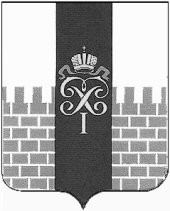 МУНИЦИПАЛЬНЫЙ СОВЕТМУНИЦИПАЛЬНОГО ОБРАЗОВАНИЯ ГОРОД ПЕТЕРГОФРЕШЕНИЕ11 декабря  2019 г.                                                                                                         № 38Об утверждении Правил аккредитации журналистов средств массовой информации при Муниципальном Совете муниципального образования город ПетергофВ соответствии с Законом РФ от 27.12.1991 N 2124-1 «О средствах массовой информации», Регламентом заседаний Муниципального Совета муниципального образования город Петергоф, утверждённым решением МС МО г. Петергоф от 04.12.2014 г. № 37Муниципальный Совет муниципального образования город Петергоф РЕШИЛ:Утвердить Правила аккредитации журналистов средств массовой информации при Муниципальном Совете муниципального образования город Петергоф (Приложение на 12 листах).Настоящее решение вступает в силу со дня обнародования.Контроль за исполнением настоящего решения возложить на председателя административно-правового постоянного комитета Муниципального Совета МО г. Петергоф Прокофьева Ю.В.Глава муниципального образования город Петергоф, исполняющий полномочия председателя Муниципального Совета                                                                                       А.В. ШифманПриложение к решению МС МО г. Петергоф от 11.12.2019 № 38ПРАВИЛАаккредитации журналистов средств массовой информации при Муниципальном Совете муниципального образования город ПетергофОбщие положения1.1. Правила аккредитации журналистов средств массовой информации при Муниципальном Совете муниципального образования город Петергоф (далее - Правила) разработаны в соответствии с Законом Российской Федерации от 27 декабря 1991 г. N 2124-1 «О средствах массовой информации» и устанавливают порядок аккредитации журналистов средств массовой информации (далее – журналисты СМИ) при Муниципальном Совете муниципального образования город Петергоф (далее – МС МО г. Петергоф).1.2. Аккредитация журналистов при МС МО г. Петергоф (далее – аккредитация) проводится в целях широкого, оперативного и свободного распространения достоверной, объективной и полной информации о деятельности МС МО г. Петергоф, организации деятельности аккредитованных журналистов в МС МО г. Петергоф.1.3. Право на аккредитацию своих журналистов при МС МО г. Петергоф имеют официально зарегистрированные в соответствии с Законом Российской Федерации от 27 декабря 1991 г. N 2124-1 «О средствах массовой информации» на территории Российской Федерации СМИ независимо от форм собственности, а также зарубежные СМИ, имеющие своих корреспондентов в Санкт-Петербурге, которые аккредитованы при Министерстве иностранных дел Российской Федерации. Редакции иностранных СМИ представляют журналистов для аккредитации при наличии действующей аккредитации в Российской Федерации на момент подачи заявки на аккредитацию при МС МО г. Петергоф.1.4. Организация процедуры аккредитации журналистов СМИ при МС МО г. Петергоф осуществляется аппаратом МС МО г. Петергоф на основании заявок редакций СМИ.1.5. Аккредитация журналистов проводится ежегодно на основании заявок, представленных редакциями  1.6. Аккредитация при МС МО г. Петергоф может быть двух видов: постоянная аккредитация на один год, аккредитация на три месяца.1.7. МС МО г. Петергоф размещает информацию о правилах и сроках проведения аккредитации (не позднее чем за 10 дней до даты начала ее проведения) на официальном сайте МС МО г. Петергоф в информационно-телекоммуникационной сети «Интернет» (далее – официальный сайт) по адресу  http://www.mo-petergof.spb.ru/1.8. Заявки на аккредитацию, не отвечающие настоящим Правилам, не рассматриваются.1.9. Сотрудники аппарата МС МО г. Петергоф обязаны предварительно извещать аккредитованных журналистов о заседаниях, совещаниях и других мероприятиях, обеспечивать стенограммами, протоколами и иными документами, создавать благоприятные условия для производства записи.2. Постоянная аккредитация2.1. Постоянная аккредитация проводится ежегодно.2.2. Заявки на постоянную аккредитацию подаются редакциями СМИ в период с 15 по 25 января (включительно) текущего года.2.2.1. Аккредитация сроком действия один календарный год при МС МО г. Петергоф осуществляется для журналистов СМИ, постоянно освещающих работу МС МО г. Петергоф.2.2.2. Редакция СМИ может представить заявку на аккредитацию при МС МО г. Петергоф своих журналистов на один календарный год в пределах установленных квот: печатные СМИ, информационные агентства, радиопрограммы – не более одного сотрудника, телепрограммы – не более 2 сотрудников.2.3. Заявка на постоянную аккредитацию подается в МС МО г. Петергоф редакцией СМИ в подлиннике на официальном бланке за подписью руководителя редакции СМИ и заверенная печатью (при наличии), в которой указывается:- полное наименование (название) СМИ, учредитель или издатель, уставные задачи, тираж, периодичность, местонахождение редакции, регион распространения, почтовый адрес (в том числе индекс), номера контактных телефонов и факсов, адрес электронной почты и редакционного сайта; - фамилия, имя, отчество журналиста, занимаемая должность, номера рабочих и мобильных телефонов. 2.4. К заявке на постоянную аккредитацию прилагаются: 2.4.1. заверенные печатью (при наличии) копии:- свидетельства о государственной регистрации СМИ;- лицензии на телевизионное вещание или радиовещание (для телеканалов или радиоканалов);- договора с вещателем, имеющим лицензию на вещание телеканала, радиоканала (если распространение телеканала или радиоканала осуществляется в неизменном виде);- удостоверение журналиста, предлагаемого к аккредитации;- удостоверения, выданного Пресс-центром Министерства иностранных дел Российской Федерации (для аккредитации журналистов иностранных СМИ);2.4.2. цветная фотография (размером 3х4 см) журналиста, предлагаемого к аккредитации;2.4.3. оригиналы двух последних номеров издания (для печатных СМИ);2.4.4. скриншоты последних двух информационных материалов (для интернет-сайтов или информационных агентств).2.5. Заявка на постоянную аккредитацию, не содержащая предусмотренных пунктами 2.3 и 2.4 сведений и документов или поданная с нарушением срока, указанного в пункте 2.2 настоящих Правил, к рассмотрению не принимается.2.6. Решение о постоянной аккредитации принимается МС МО г. Петергоф на ближайшем заседании. 2.7. В случае принятия положительного решения оформляется аккредитационное удостоверение по форме согласно Приложению 1 к настоящим Правилам.2.8. Информация о принятом решении доводится специалистом аппарата МС МО г. Петергоф, ответственным за организацию аккредитации (далее – ответственный специалист), до сведения редакции СМИ по номеру контактного телефона или адресу электронной почты, указанным в заявке на постоянную аккредитацию, не позднее трех рабочих дней со дня принятия решения.2.9. Аккредитационное удостоверение вручается лично аккредитованному журналисту при предъявлении редакционного удостоверения или иного документа, удостоверяющего личность и полномочия этого журналиста, под роспись в журнале учета выдачи аккредитационных удостоверений при МС МО г. Петергоф (далее – Журнал) по форме согласно Приложению 2 к настоящим Правилам. 2.10. В журнал вносятся следующие сведения:- название СМИ;- фамилия, имя, отчество аккредитованного журналиста;- дата и номер аккредитационных удостоверений;- дата получения аккредитационных удостоверений журналиста и подпись журналиста.Журнал ведется ответственным специалистом. Листы журнала должны быть пронумерованы, прошнурованы и скреплены печатью МС МО г. Петергоф и заверены подписью главы муниципального образования город Петергоф, исполняющим полномочия председателя Муниципального Совета (далее – глава муниципального образования). Журнал хранится в месте, исключающем доступ к нему посторонних лиц.2.11. Аккредитационные удостоверения дают право вноса (выноса) в помещения (из помещений) МС МО г. Петергоф звукозаписывающей, съемочной и осветительной аппаратуры. 2.12. В случае утери, кражи или порчи аккредитационного удостоверения редакция СМИ или лицо, его утратившее, обязаны незамедлительно в письменной форме известить об указанных обстоятельствах главу муниципального образования.2.13. Глава муниципального образования в случае:- кражи аккредитационного удостоверения выдает его дубликат в 10-дневный срок с момента получения информации о краже;- утери или порчи аккредитационного удостоверения выносит на ближайшее заседание МС МО г. Петергоф вопрос об аннулировании аккредитации до конца календарного года. 3. Аккредитация на три месяца3.1. СМИ, ранее не освещавшие работу МС МО г. Петергоф, могут аккредитовать при МС МО г. Петергоф своих журналистов на срок три месяца.3.2. Аккредитация осуществляется на срок три месяца на основании письменной заявки, поданной редакцией СМИ в аппарат МС МО г. Петергоф в сроки, установленные в п. 2.2. настоящих Правил.3.3. Редакция СМИ может представить заявку на аккредитацию на три месяца в пределах установленных квот: печатные СМИ, информационные агентства, радиопрограммы – не более одного сотрудника, телепрограммы – не более 2 сотрудников. 3.4. Заявка на аккредитацию на три месяца подается в МС МО г. Петергоф редакцией СМИ в подлиннике на официальном бланке за подписью руководителя редакции и заверенная печатью (при наличии), в которой указывается:- полное наименование (название) СМИ, учредитель или издатель, уставные задачи, тираж, периодичность, местонахождение редакции, регион распространения, почтовый адрес (в том числе индекс), номера контактных телефонов и факсов, адрес электронной почты и редакционного сайта; - фамилия, имя, отчество журналиста, занимаемая должность, номера рабочих и мобильных телефонов. 3.5. К заявке на аккредитацию на три месяца прилагаются: 3.5.1. заверенные печатью (при наличии) копии:- свидетельства о государственной регистрации СМИ;- лицензии на телевизионное вещание или радиовещание (для телеканалов или радиоканалов);- договора с вещателем, имеющим лицензию на вещание телеканала, радиоканала (если распространение телеканала или радиоканала осуществляется в неизменном виде);- удостоверения журналиста, предлагаемого к аккредитации;- удостоверения, выданного Пресс-центром Министерства иностранных дел Российской Федерации (для аккредитации журналистов иностранных СМИ);3.5.2. цветная фотография (размером 3х4 см) журналиста, предлагаемого к аккредитации.3.6. Заявка на аккредитацию на три месяца, не содержащая предусмотренных пунктами 3.4. и 3.5. сведений и документов или поданная с нарушением срока, указанного в пункте 2.2 настоящих Правил, к рассмотрению не принимается.3.7. Решение об аккредитации на три месяца принимается МС МО г. Петергоф на ближайшем заседании. 3.8. В случае принятия положительного решения оформляется аккредитационное удостоверение по форме согласно Приложению 1 к настоящим Правилам.3.9. Информация о принятом решении доводится специалистом аппарата МС МО г. Петергоф, ответственным за организацию аккредитации (далее – ответственный специалист), до сведения редакции СМИ по номеру контактного телефона или адресу электронной почты, указанным в заявке на постоянную аккредитацию, не позднее трех рабочих дней со дня принятия решения.3.10. Аккредитационное удостоверение вручается лично аккредитованному журналисту при предъявлении редакционного удостоверения или иного документа, удостоверяющего личность и полномочия этого журналиста, под роспись в журнале учета выдачи аккредитационных удостоверений при МС МО г. Петергоф (далее – Журнал) по форме согласно Приложению 3 к настоящим Правилам. 3.11. В журнал вносятся следующие сведения:- название СМИ;- фамилия, имя, отчество аккредитованного журналиста;- дата и номер аккредитационных удостоверений;- дата получения аккредитационных удостоверений журналиста и подпись журналиста.3.12. Аккредитационные удостоверения дают право вноса (выноса) в помещения (из помещений) МС МО г. Петергоф звукозаписывающей, съемочной и осветительной аппаратуры. 3.13. В случае утери, кражи или порчи аккредитационного удостоверения редакция СМИ или лицо, его утратившее, обязаны незамедлительно в письменной форме известить об указанных обстоятельствах главу муниципального образования.3.14. Глава муниципального образования в случае:- кражи аккредитационного удостоверения выдает его дубликат в 10-дневный срок с момента получения информации о краже;- утери или порчи аккредитационного удостоверения выносит на ближайшее заседание МС МО г. Петергоф вопрос об аннулировании аккредитации до конца календарного года. 3.15. По истечении трех месяцев действия аккредитационной карты редакция должна предоставить в аппарат МС МО г. Петергоф материалы, подготовленные корреспондентом и освещающие работу МС МО г. Петергоф и подать заявку на продление аккредитации еще на три месяца или до конца календарного года.3.16. Решение о продлении аккредитации на три месяца или до конца календарного года принимается МС МО г. Петергоф на ближайшем заседании.3.17. МС МО г. Петергоф имеет право не продлевать аккредитацию журналиста СМИ, который в период действия аккредитации не освещал деятельность МС МО г. Петергоф.4. Права и обязанности аккредитованных журналистов4.1. Права и обязанности аккредитованных журналистов регламентируются Законом Российской Федерации от 27 декабря 1991 г. N 2124-1 «О средствах массовой информации».4.2. Аккредитованные журналисты имеют право:- получать информацию о дате, времени и месте проведения предстоящих заседаний, совещаний и других мероприятий, проводимых МС МО г. Петергоф в открытом режиме;- присутствовать на заседаниях, совещаниях и других мероприятиях МС МО г. Петергоф, за исключением случаев, когда принято решение о проведении закрытого мероприятия;- использовать техническую аппаратуру, необходимую для проведения аудио-, видео- или киносъемки, звукозаписи, и производить записи;- посещать брифинги, пресс-конференции и иные мероприятия МС МО г. Петергоф, специально предназначенные для прессы;- знакомиться с информационно-справочными материалами;4.3. Аккредитованные журналисты обязаны:- соблюдать требования Конституции Российской Федерации, законов РФ, законов Санкт-Петербурга, Регламента заседаний МС МО г. Петергоф, а также настоящих Правил;- соблюдать Закон Российской Федерации о 27 декабря 1991 года № 2421-1"О средствах массовой информации", настоящие Правила и общепризнанные нормы журналистской этики;- уважать права, законные интересы, честь и достоинство сотрудников, должностных лиц и депутатов МС МО г. Петергоф;- соблюдать правила внутреннего распорядка МС МО г. Петергоф, распоряжения главы муниципального образования, регламентирующих порядок организации их работы;- в своей профессиональной деятельности использовать только документально подтвержденные факты;- всесторонне и объективно информировать читателей, телезрителей и радиослушателей о работе МС МО г. Петергоф;- не использовать свои профессиональные возможности в целях сокрытия информации или фальсификации общественно значимых сведений, распространения слухов под видом достоверных сообщений, сбора информации в пользу постороннего лица или организации, не являющейся СМИ;- не использовать свои права на распространение информации с целью опорочить должностных лиц, депутатов и сотрудников МС МО г. Петергоф по признакам пола, возраста, расовой или национальной принадлежности, языка, отношения к религии, профессии, места жительства и места работы, а также в связи с их политическими убеждениями;- не нарушать общественный порядок и нормы поведения в помещениях, занимаемых МС МО г. Петергоф или местах проведения мероприятий;- не вмешиваться в ход мероприятия (кроме пресс-конференций и брифингов). Под вмешательством понимаются: устные высказывания или действия, имеющие целью привлечь к себе внимание присутствующих или прервать ход мероприятия; ведение видео- или фотосъемки способами, мешающими ходу мероприятия, а также другие действия, отрицательно влияющие на ход мероприятия, на котором аккредитованный журналист присутствует при выполнении профессиональных обязанностей в качестве наблюдателя;- вести видео- и фотосъемку в строго отведенных для этого местах.- предоставлять в МС МО г. Петергоф копии публикаций, связанных с освещением их деятельности.- отключать во время проведения официальных мероприятий мобильные телефоны;- при осуществлении профессиональной деятельности при освещении деятельности МС МО г. Петергоф предъявлять по требованию должностных лиц, ответственных за проведение мероприятия, служебное удостоверение журналиста.- пользоваться официальными материалами, касающимися деятельности МС МО г. Петергоф (при публикации полученной информации ссылка на МС МО г. Петергоф обязательна);- выполнять иные обязанности, установленные законодательством Российской Федерации.4.4. Аккредитованный журналист получает печатные материалы при предъявлении им редакционного удостоверения, позволяющего удостоверить его личность в соответствии с данными, внесенными в реестр регистрации аккредитованных журналистов.4.5. Отсутствие аккредитации не лишает СМИ предусмотренного законом права на получение информации о деятельности МС МО г. Петергоф и не является средством ограничения для осуществления профессиональной деятельности журналистов.4.6. В помещении, занимаемом МС МО г. Петергоф или местах проведения указанными органами мероприятий не допускается присутствие журналистов в спортивной, пляжной одежде и обуви, а также в неопрятном или нетрезвом виде. 5. Порядок лишения и прекращения аккредитации5.1. Аккредитация журналиста прекращается в случае:- истечения периода, на который принято решение об аккредитации;- смерти журналиста;- прекращения деятельности СМИ, которое он представляет;- увольнения журналиста редакции СМИ, по заявке которой он аккредитован;- поступления в МС МО г. Петергоф решения главного редактора СМИ об отстранении журналиста от освещения деятельности МС МО г. Петергоф, отзыве журналиста и (или) о его замене.Сообщение о наступлении основания для прекращения аккредитации направляется главным редактором СМИ в МС МО г. Петергоф в письменной форме в течение трех рабочих дней со дня, следующего за днем наступления соответствующего основания.В случае прекращения аккредитации аккредитационное удостоверение возвращается главным редактором или журналистом СМИ в МС МО г. Петергоф, о чем делается запись в журнале.5.2. Журналист лишается аккредитации при нарушении им или редакцией СМИ требований настоящих Правил и при распространении им или редакцией СМИ не соответствующих действительности сведений, порочащих честь и достоинство МС МО г. Петергоф, аккредитовавшего журналиста, что подтверждено вступившим в законную силу решением суда. Со дня получения уведомления о лишении аккредитации аккредитационное удостоверение считается недействительным и должно быть возвращено главным редактором или журналистом СМИ в МС МО г. Петергоф, о чем делается запись в журнале.5.3. Решение о прекращении и (или) лишении журналиста аккредитации в МС МО г. Петергоф принимается решением МС МО г. Петергоф. Сведения о прекращении и (или) лишении журналиста аккредитации размещаются на официальном сайте МО г. Петергоф в сети «Интернет» и направляются в соответствующую редакцию СМИ, подавшую заявку, в течении 5 рабочих дней со дня принятия решения.5.4. Восстановление аккредитации журналисту, который был лишен аккредитации за нарушение правил аккредитации, установленных настоящими Правилами, не допускается. 5.5. Муниципальный Совет МС МО г. Петергоф отказывает в аккредитации:1) редакциям СМИ, специализированным по роду своей деятельности (рекламные, справочные, эротические);2) редакциям СМИ, представившим для оформления аккредитации документы, содержащие не соответствующие действительности сведения, либо не предоставившим в полном объеме документы для получения аккредитации, указанные в настоящих Правилах;3) в случае имеющегося на момент подачи заявления об аккредитации решения суда, вступившего в законную силу и установившего факт распространения журналистом или редакцией СМИ не соответствующих действительности сведений, порочащих честь и достоинство МС МО г. Петергоф.5.6. В аккредитации СМИ отказывается, если аккредитуемый журналист ранее был лишен аккредитации. Повторная подача заявки редакции СМИ на аккредитацию осуществляется не ранее чем через год с момента отказа в аккредитации.5.7. Уведомление об отказе в аккредитации направляется в редакцию СМИ в пятидневный срок с момента принятия такого решения. В уведомлении указывается причина, по которой отказано в аккредитации.5.8. Лишение аккредитации журналиста СМИ, отказ в аккредитации, а равно нарушение прав аккредитованного журналиста могут быть обжалованы в соответствии с законодательством Российской Федерации.5.9. Редакция СМИ вправе представить МС МО г. Петергоф новую кандидатуру журналиста для проведения внеочередной аккредитации. На место уволенного или отозванного сотрудника редакция СМИ может аккредитовать другого журналиста только после сообщения в МС МО г. Петергоф об отзыве ранее аккредитованного журналиста.5.10. Мониторинг официального сайта Роскомнадзора на предмет прекращения или приостановления деятельности редакций СМИ осуществляет ответственный специалист.6. Заключительные положения6.1. Оформление аккредитации не требуется для журналистов СМИ, учредителем или соучредителем которых являются органы местного самоуправления МО г. Петергоф.6.2. Факт направления редакцией СМИ заявки в МС МО г. Петергоф не означает получение аккредитации.Приложение 1к Правилам аккредитации журналистов средств массовой информации при МС МО г. Петергоф На бланке                                                                                 М.П.Аккредитационное удостоверение«___» ____________ 20___ г.                                                                 № _____Настоящим удостоверяется, что журналист ____________________________________________________________________________,(фамилия, имя отчество)представляющий _________________________________________________________________(название средства массовой информации)свидетельство о регистрации СМИ __________________________________________________                     (серия, номер и дата выдачи свидетельства,____________________________________________________________________________,кем выдано свидетельство)является аккредитованным при Муниципальном Совете муниципального образования город Петергоф. Аккредитационное удостоверение действительно до «___» _________ 20__ г. Глава муниципального образования    _________________/ ______________/                                                                                                                        (подпись)                         (ФИО)Приложение 2к Правилам аккредитации журналистов средств массовой информации при МС МО г. ПетергофФорма журнала учета выдачи аккредитационных удостоверенийЖУРНАЛучета выдачи аккредитационных удостоверенийпри МС МО г. ПетергофНачат ___________Окончен_________Приложение 3к Правилам аккредитации журналистов средств массовой информации при МС МО г. ПетергофФорма журнала аккредитаций при МС МО г. ПетергофЖУРНАЛучета выдачи аккредитационных удостоверений (3 месяца)при МС МО г. Петергофаккредитацийпри МС МО г. ПетергофНачат ___________Окончен_________№п/пНазвание СМИФИОаккредитованного журналистаДата и номер аккредитационного удостоверенияДата получения аккредитационного удостоверенияПодписьжурналиста№п/пНазвание СМИФИОаккредитованного журналистаДата и номер аккредитационного удостоверенияДата получения аккредитационного удостоверенияПодписьжурналиста